Приложение 2Информация о количестве и тематике обращений, поступивших в ходе 
личного приема посетителей в приемных Губернатора Орловской области
в муниципальных образованиях Орловской областиАдминистрация Шаблыкинского района(наименование органа местного самоуправления)за июнь 2018 года	Администрация Шаблыкинского района направляет информацию о количестве и тематике обращений, поступивших в ходе личного приема посетителей в приемных Губернатора Орловской области в муниципальных образованиях Орловской области за июнь 2018 года.	Приложение: на . в 1 экз. Глава района							         С.В. Новиков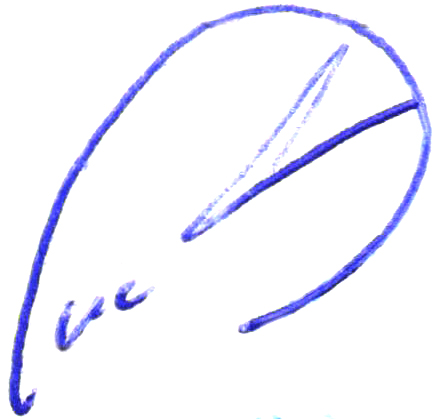 Исп. Лукьянцева Е.А.2-14-50 №п/пФ.И.О. руководителя, ведущего приемДолжностьДата приемаФорма оповещения о дате и времени приемаКоличество принятых граждан Тематика обращенийКоличество вопросов разъяснительного характераКоличество вопросов, решенных положительно1234567891.Козлов С.Л.Первый заместитель главы администрации района 07.06.2018На сайте администрации Шаблыкинского района, на информационном стенде в здании администрации2.Чернякова В.Н.Заместитель главы администрации района по социальной сфере08.06.2018На сайте администрации Шаблыкинского района, на информационном стенде в здании администрации1по вопросу водоснабжения13.Титарев С.В.Председатель Шаблыкинского районного Совета народных депутатов 22.06.2018На сайте администрации Шаблыкинского района, на информационном стенде в здании администрации4.Отвиновская Л.П.секретарь Шаблыкинского районного Совета народных депутатов29.06.2018На сайте администрации Шаблыкинского района, на информационном стенде в здании администрацииРОССИЙСКАЯ ФЕДЕРАЦИЯОРЛОВСКАЯ ОБЛАСТЬАДМИНИСТРАЦИЯШАБЛЫКИНСКОГО РАЙОНА303260, пос.Шаблыкино, ул.Ленина, 21Телефон: (48644) 2-13-79. Факс: (48644) 2-13-32E-mail: shablr@adm.orel.ruURL: http://www.adminshabl.57ru.ruот 02.07.2018 г.  №  1366Администрация Губернатора и Правительства Орловской области 